Muy Señora mía/Muy Señor mío:1	Tengo el placer de invitarle a la serie de seminarios web de la UIT sobre "Lucha contra la falsificación y el robo de dispositivos de TIC". Episodio 1 sobre "Desafíos actuales de la lucha contra la falsificación de dispositivos de TIC y soluciones aplicables", que tendrá lugar de manera virtual el día 15 de febrero de 2023 de las 15.00 a las 17.00 horas CET, hora de Ginebra.2	Entre los diversos tipos de dispositivos TIC utilizados hoy en día, los teléfonos inteligentes y otros dispositivos móviles se han convertido en omnipresentes y atractivos para la población mundial, entrando así en el punto de mira del mercado negro/gris mundial. Esto conlleva consecuencias negativas para los diversos interesados, como los usuarios, los operadores de redes, los fabricantes de dispositivos originales, los comerciantes y los gobiernos, como la disminución de la protección de la seguridad y de la calidad del servicio para los usuarios y, para ciertos interesados, la pérdida de ingresos.La Comisión de Estudio 11 del UIT-T ha elaborado varias normas; se alienta a las diferentes partes interesadas a tomarlas en consideración a la hora de desplegar soluciones para contrarrestar la circulación y utilización de dispositivos TIC falsificados.3	El objetivo de este seminario web es ofrecer una visión general de los problemas y desafíos actuales relacionados con la circulación de dispositivos TIC falsificados a los que se enfrentan las diferentes partes interesadas. Se proporcionará información sobre las soluciones existentes y las actividades de normalización en curso. También se pondrá de relieve la implementación de las Recomendaciones UIT-T pertinentes. Tras las presentaciones, se podrá formular preguntas.4	La participación en el seminario web está abierta a los Estados Miembros, a los Miembros de Sector, a los Asociados y a las Instituciones Académicas de la UIT, así como a cualquier persona de un país que sea Miembro de la UIT y desee contribuir a los trabajos. Esto incluye a las personas que también sean miembros de organizaciones nacionales, regionales e internacionales, las partes interesadas como los operadores de telecomunicaciones, los organismos reguladores, las organizaciones de normalización y las instituciones financieras. La participación en el seminario web es gratuita, y no se otorgarán becas. El seminario web se celebrará en formato plenamente virtual y en inglés.5	Toda la información pertinente relativa al seminario web, incluido el proyecto de programa, los oradores, el enlace de conexión a distancia y los detalles de inscripción, estará disponible en el sitio web del evento: https://itu.int/go/WB-SSP-01. Este sitio web se actualizará periódicamente a medida que se disponga de información nueva o modificada. Se ruega a los participantes que comprueben periódicamente si hay nuevas actualizaciones.Atentamente,(firmado)Chaesub Lee
Director de la Oficina de 
Normalización de las Telecomunicaciones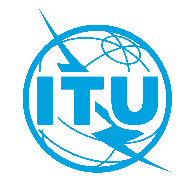 Unión Internacional de TelecomunicacionesOficina de Normalización de las TelecomunicacionesUnión Internacional de TelecomunicacionesOficina de Normalización de las TelecomunicacionesGinebra, 12 de diciembre de 2022Ref.:Circular TSB 060TSB Events/DACircular TSB 060TSB Events/DAA:–	las Administraciones de los Estados Miembros de la Unión;–	los Miembros de Sector del UIT-T;–	los Asociados del UIT-T;–	las Instituciones Académicas de la UIT.Contacto:Denis AndreevDenis AndreevA:–	las Administraciones de los Estados Miembros de la Unión;–	los Miembros de Sector del UIT-T;–	los Asociados del UIT-T;–	las Instituciones Académicas de la UIT.Tel.:+41 22 7305780+41 22 7305780A:–	las Administraciones de los Estados Miembros de la Unión;–	los Miembros de Sector del UIT-T;–	los Asociados del UIT-T;–	las Instituciones Académicas de la UIT.Fax:+41 22 730 5853+41 22 730 5853A:–	las Administraciones de los Estados Miembros de la Unión;–	los Miembros de Sector del UIT-T;–	los Asociados del UIT-T;–	las Instituciones Académicas de la UIT.Correo-e:tsbevents@itu.inttsbevents@itu.intCopia:–	a los Presidentes y Vicepresidentes de las Comisiones de Estudio;–	a la Directora de la Oficina de Desarrollo de las Telecomunicaciones;–	al Director de la Oficina de Radiocomunicaciones Asunto:Serie de seminarios web de la UIT sobre "Lucha contra la falsificación y el robo de dispositivos TIC" 
Episodio 1: Desafíos actuales de la lucha contra la falsificación de dispositivos TIC
y soluciones aplicables
(reunión totalmente virtual, 15 de febrero de 2023)Serie de seminarios web de la UIT sobre "Lucha contra la falsificación y el robo de dispositivos TIC" 
Episodio 1: Desafíos actuales de la lucha contra la falsificación de dispositivos TIC
y soluciones aplicables
(reunión totalmente virtual, 15 de febrero de 2023)Serie de seminarios web de la UIT sobre "Lucha contra la falsificación y el robo de dispositivos TIC" 
Episodio 1: Desafíos actuales de la lucha contra la falsificación de dispositivos TIC
y soluciones aplicables
(reunión totalmente virtual, 15 de febrero de 2023)